San Manuel School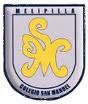 		Subject: English		Teacher: Marenka Pizarro A.		Grade:3° BÁSICOENGLISH WORK INSTRUCTIONSNAME: ______________________________________________Los alumnos deben trabajar en el libro de actividades (Activity book)I.- Página n° 8a) Actividad  1: Los alumnos escriben en inglés el nombre de los objetosII.- Página n° 9: Actividad 3: Los alumnos leen y dibujan lo que la niña está diciendoIII.- Página n°10a)Actividad 4: Los alumnos encierran la ranita y encierran su ubicación correctab) Actividad   5: Los alumnos observan la imagen, completan con la ubicación de los objetos mencionados o con la ubicación de éstos según el objeto mencionadoIV.- Página n°  11Actividad 6: Los alumnos leen y completan con la palabra correctaOBJETIVOS DE APRENDIZAJE:Reforzar escritura de los objetos de la sala de clasesAplicar ubicación de los objetos de acuerdo a una imagenHABILIDADES / DESTREZAS:Expresión escritaConocimiento